民間企業［社長］の退職慰労金・功績倍率の平均額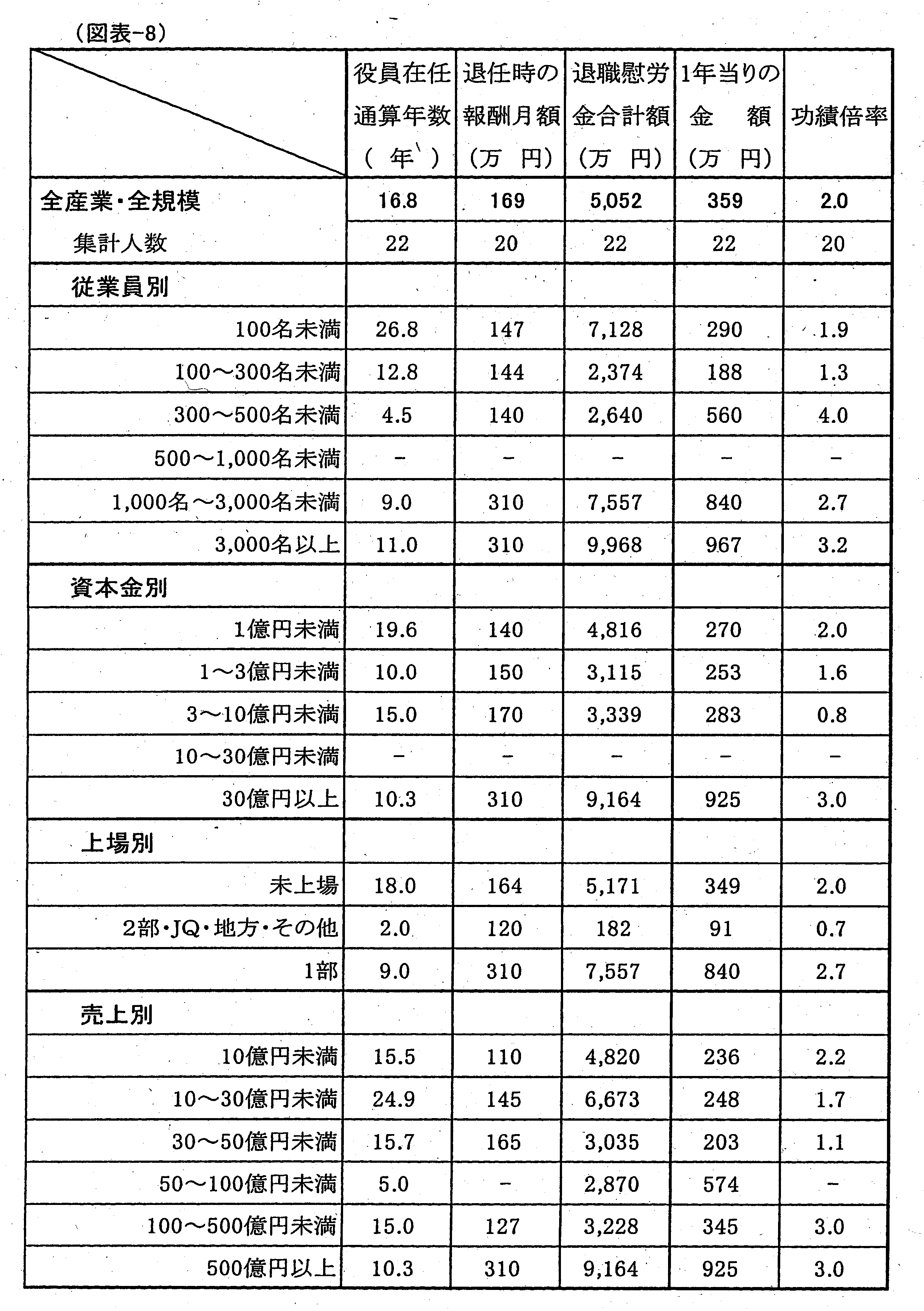 ※功績倍率：在任１年あたりの退職慰労金額が報酬月額の何倍になっているかをみたもの。　　（退職慰労金支給総額÷役員在任通算年数÷役員最終報酬月額 で算出）民間企業の退職慰労金・功績倍率の平均額（各役職）全産業・全規模役員在任通算年数（年）退任時の報酬月額（万円）退職慰労金合計額（万円）１年当りの金額（万円）功績倍率会長　集計人数24.619410,9194792.5会長　集計人数1212131212社長　　　　　　　　集計人数16.81695,0523592.0社長　　　　　　　　集計人数2220222220副社長　　　　　　　　集計人数17.21684,4243141.9副社長　　　　　　　　集計人数1614161614専務　　　　　　　　集計人数14.01483,2212581.6専務　　　　　　　　集計人数3834383834常務　　　　　　　　集計人数9.61231,7201951.6常務　　　　　　　　集計人数4846484846取締役　　　　　　　　集計人数8.7891,0731461.7取締役　　　　　　　　集計人数7364737364監査役　　　　　　　　集計人数6.7958971391.5監査役　　　　　　　　集計人数2926302926